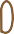 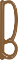 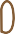 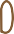 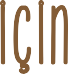 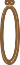 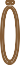 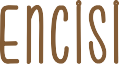 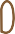 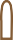 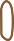 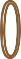 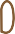 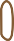 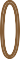 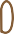 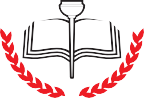 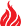 ÖZEL EĞİTİM VE REHBERLİK HİZMETLERİ GENEL MÜDÜRLÜĞÜ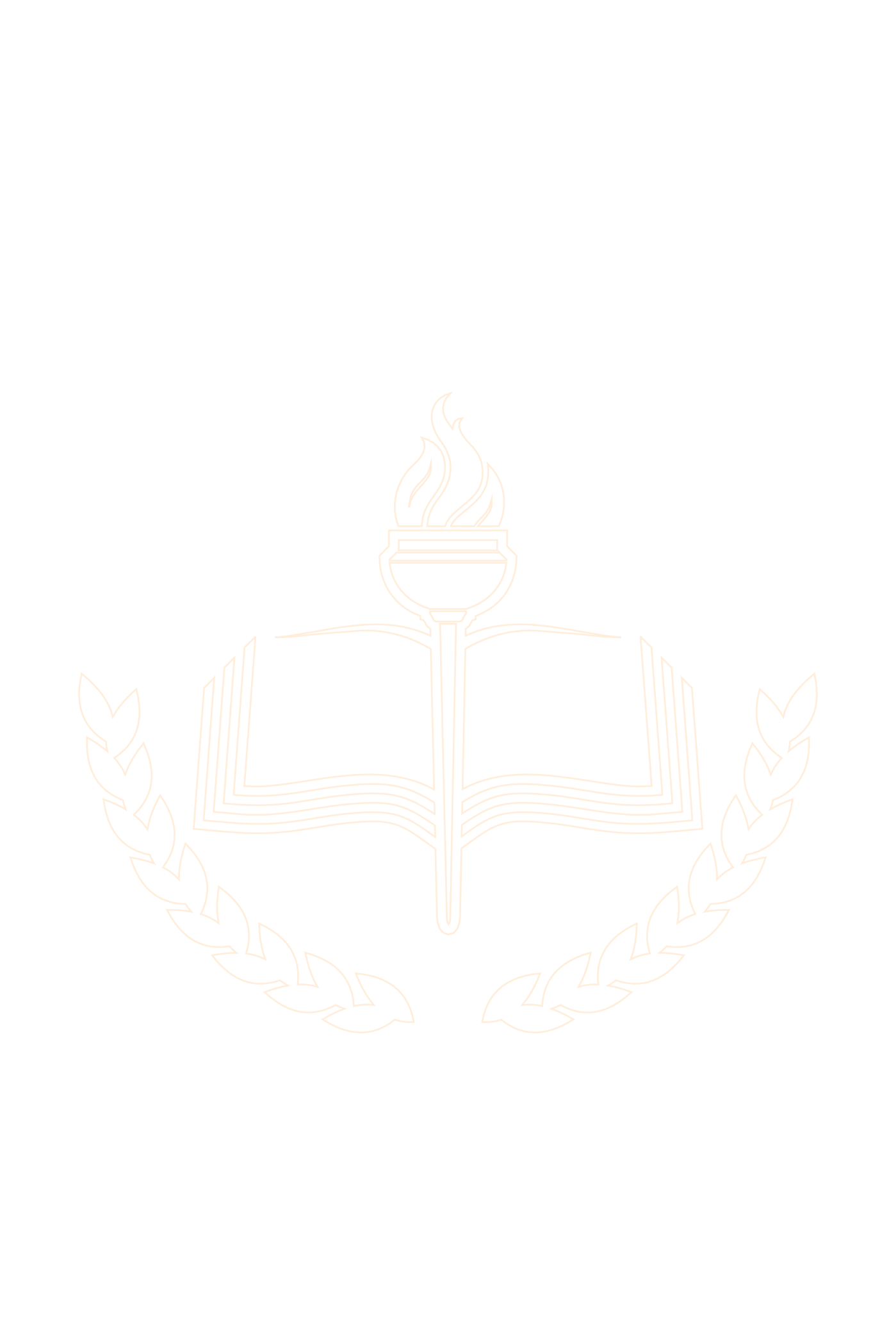 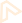 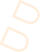 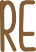 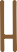 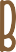 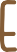 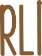 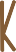 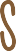 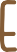 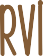 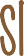 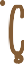 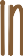 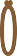 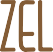 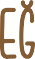 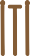 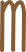 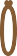 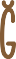 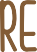 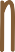 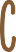 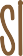 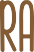 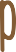 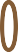 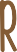 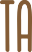 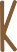 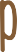 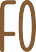 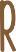 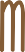 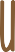 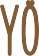 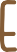 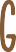 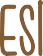 KULLANIM AMACI: Bu form; özel eğitim öğrencilerinin Rehberlik ve Araştırma Merkezlerine yönlendirme süreç- lerini takip amacıyla kullanılır.KİMLER KULLANIR? Rehberlik öğretmeni veya rehberlik öğretmeni olmayan okullarda özel eğitimden sorumlu müdür yardımcısı tarafından doldurulur.KULLANIRKEN DİKKAT EDİLECEK HUSUSLAR: Bu formun, öğrenci raporunun yenilenmesinde gerekli yazışma- ların yapılabilmesi için aksaklığa sebebiyet vermeyecek şekilde takip edilmesi gerekmektedir.ÖZEL EĞİTİM VE REHBERLİK HİZMETLERİ GENEL MÜDÜRLÜĞÜSıra NumarasıAd SoyadTC NumarasıSınıf ŞubeTanı/TanılarÖEHK Raporu Başlama TarihiDestek Eğitim Raporu Başlama TarihiDestek Eğitim RaporuBitiş TarihiBireysel Gelişim Raporu Hazırlanacağı AySınıf /Sınıf Rehber ÖğretmeniVeli Ad Soyad ve İletişim Numarası12345678910131415161718